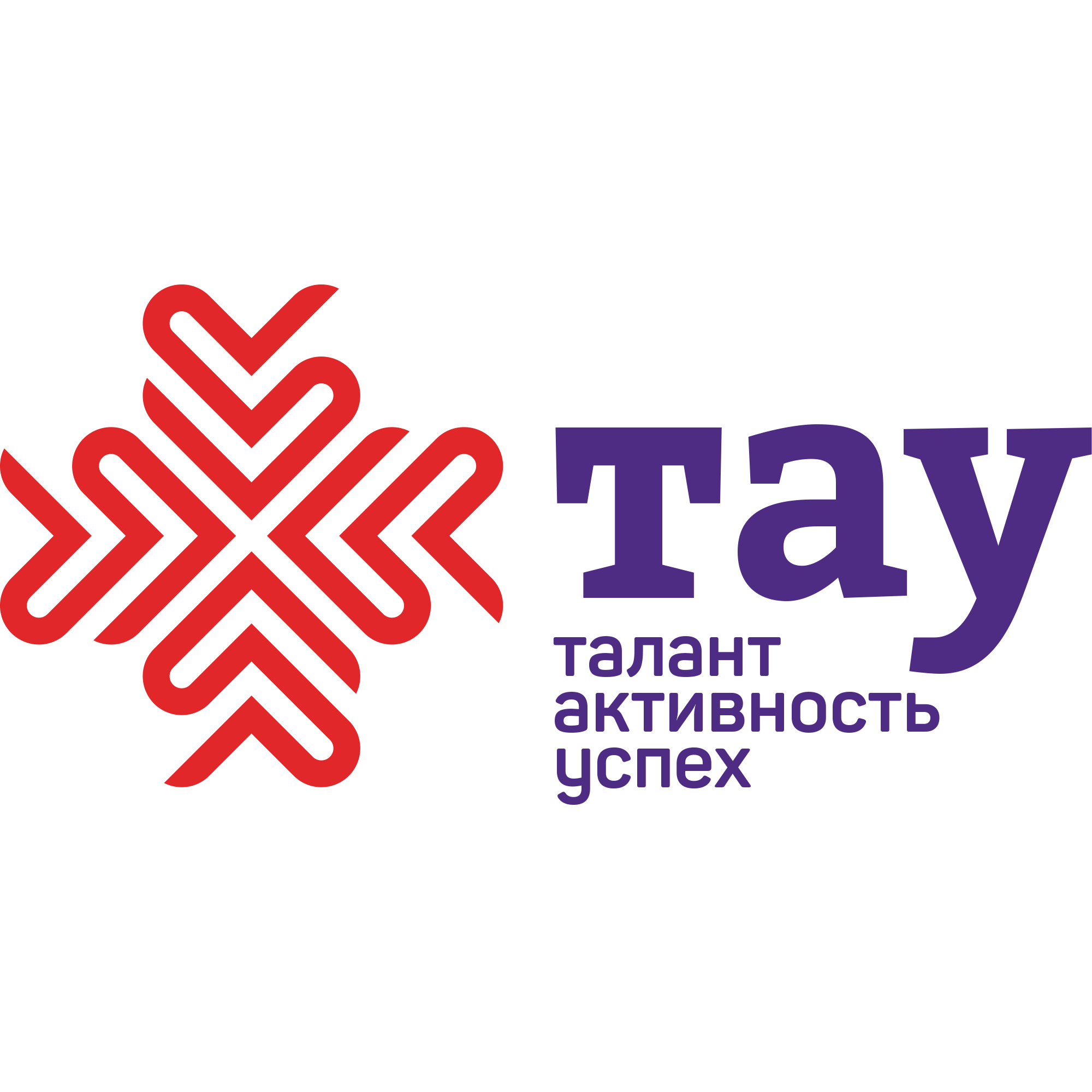 Добрый день!Региональный образовательный центр одаренных детей поздравляет Вас с зачислением на выездную образовательную программу «Школа исследователей». Начало заезда в Детский оздоровительный лагерь «Оранжевое настроение» с 9.00 до 12.00. Оплата проезда участников и сопровождающих их лиц до места проведения Смены и обратно осуществляется за счет направляющей стороны.При приезде при себе иметь следующие документы (оригиналы с подписью):Договор с родителями об оказании услуг (2 экземпляра)Акт об оказании услуг (2 экземпляра)Согласие законного представителя на обработку персональных данных несовершеннолетнегоСогласие законного представителя на фото и видеосъемкуЗаявление, согласие законного представителя на образовательную программу.Медицинская справка по форме 079/у (с отметкой о прививках и об отсутствии контактов с инфекционными больными)Согласие на медицинское вмешательствоКопия паспорта/свидетельства о рожденииКопия медицинского полисаНаличные средства на сумму 2 500,00 руб. (терминала в лагере нет)Все материалы вышлем вам на почту, после регистрации по гугл-форме https://docs.google.com/forms/d/1rgphuk7bjJy3kTRfexUyWVvWT3nCz1b6c99vhHN4BVQ/edit?usp=sharing Или напишите  руководителю  смены - Трясциной Татьяне Матвеевне is-ttm@mail.ru  